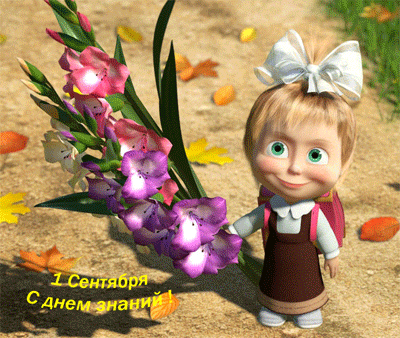 С 1 февраля 2016 года начался приём документов детей, зарегистрированных на закреплённой территории МБОУ ООШ №14.С 1 июля 2016 года начнётся приём документов детей, не зарегистрированных на закреплённой территории МБОУ СОШ № 14 при наличии свободных мест.http://axtursk14.narod.ru/zakreplenie_mikrorajona.pdfОбучение детей начинается с достижения ими возраста 6 лет 6 месяцев при отсутствии противопоказаний по состоянию здоровья, но не позже достижения ими возраста 8-ми лет.http://axtursk14.narod.ru/perechen_dokumentov.docxпонедельник – пятница   с 8.00 до 17.00